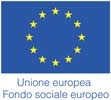 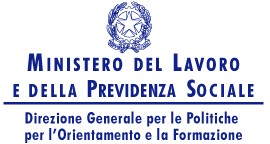 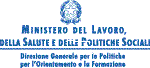 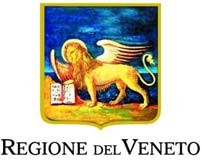 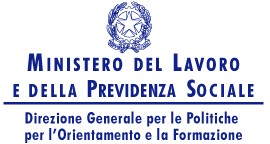 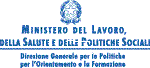 Direzione FormazioneDomanda di partecipazione(va rivolta a tutti i richiedenti)Richiesta di partecipazione e dati anagrafici...l... sottoscritto/a	(Cognome Nome).Sesso  M |   |	F | |nato/a a....................................………(Comune)………………........... (Provincia)…………..…..(Stato)..………….il |    |	|	|	|	|	|	|	|	(gg/mm/anno)Codice Fiscale |   |	|	|	|	|	|	|	|	|	|	|	|	|	|	|	| Fa domanda di partecipazione all’intervento (segue titolo intervento):…………………………………………………………………………………………………………………………………………………………………………………………………………………………Al riguardo dichiara:- di avere la cittadinanza …………………………………………………………………………….………….- di risiedere in:Via/Piazza ....………………………...........................................................……….... n° ....…......Località  .........................................………………………......….......................………....…….….Comune    ........................................................................………………………....................…….C.A.P.  ........................ Provincia .............................................….......……..Tel. Abitazione  ......../.......................Telefono cellulare ……./…..…….……Eventuale altro recapito telefonico  .……/	)E-mail ………………………………………………………………………..- di avere il domicilio in (solo nel caso in cui la residenza non coincida con il domicilio):Via/Piazza  ..............................…………...........….......………………………..n° ..........…..Località  ......................................…………......…....……...................………………..……..Comune  .......................................………….......…........................……..............………….C.A.P.  .………..............  Provincia.....….....……….…………………………..……………….Tel. Abitazione……...../…….……........Eventuale altro recapito telefonico .……/	). Questionario1. Qual è il suo titolo di studio più elevato?Nessun titolo	☐Licenza elementare	☐Licenza media inferiore	☐Diploma di scuola superiore di 2-3 anni che non consente l’iscrizione all’università	☐Diploma di scuola superiore di 4-5 che consente l’iscrizione all’università	☐Accademia di Belle Arti, Istituto Superiore Industrie Artistiche, Accademia di Arte Drammatica, Perfezionamento Accademia di Danza, Perfezionamento Conservatorio, perfezionamento Istituto di Musica Pareggiato, Scuola di Interpreti e Traduttori, Scuola di Archivistica, Paleografia e Diplomatica	☐Diploma universitario o di scuola diretta fini speciali (vecchio ordinamento)	☐Laurea triennale (nuovo ordinamento)	☐Master post laurea triennale (o master di I livello)	☐Laurea di durata superiore ai tre anni (diploma di laurea vecchio ordinamento ovvero laurea specialistica  nuovo ordinamento)	☐Master post laurea specialistica o post laurea vecchio ordinamento (o master di secondo livello)	☐Specializzazione  post laurea (specialistica)	☐Dottorato di ricerca	☐2. Oltre al titolo precedente possiede qualcuno dei seguenti titoli?(possibili più risposte)Qualifica professionale di primo livello, eventualmente conseguita anche tramite apprendistato	☐Qualifica professionale di secondo livello, eventualmente conseguita anche tramite apprendistato	☐Certificato di Tecnico superiore (Ifts)	☐Diploma di specializzazione	☐Abilitazione professionale	☐Patente di mestiere	☐Nessuno dei precedenti	☐3 Come è giunto a conoscenza dell’intervento?(indicare una sola risposta)Dalla lettura di manifesti o depliant di  pubblicità dell’intervento	☐Attraverso la navigazione su internet	☐Dalla lettura della stampa quotidiana	☐Da spot radio/televisivi di pubblicità dell’intervento	☐Recandosi presso il Centro Informagiovani	☐Recandosi presso il Centro pubblico  per l’impiego	☐Recandosi presso agenzie private per il lavoro (agenzie interinali, agenzia di ricerca e selezione, agenzie di intermediazione,  agenzie di outplacement)	☐E’ stato informato telefonicamente o per lettera dalla struttura che ha organizzato l’intervento	☐Da informazioni acquisite presso la Regione/Provincia/Comune (uffici informazioni, call center, numero verde, fiere, etc. ..)	☐Dall’Agenzia del lavoro regionale	☐Dagli insegnanti della scuola o dai  docenti dell’università	☐Da amici e conoscenti	☐Da parenti	☐Dall’azienda presso cui lavora/va	☐Da sindacati e associazioni di categoria	☐Dal suo consolato/ambasciata	☐17.Altro (specificare) ................................................................…………………………………………………4. Quale è il motivo principale che l’ha spinta a richiedere la partecipazione all’attività?L’attività le sembra il naturale completamento del suo percorso d’istruzione	☐Ritiene non adeguate le competenze tecnico/professionali acquisite durante il suo percorso d’istruzione	☐Trovare lavoro	☐Ha del tempo libero	☐Proviene da un periodo di inattività e vuole inserirsi/reinserirsi nel mercato del lavoro	☐Partecipano all’attività suoi amici o conoscenti	☐Interesse personale nei confronti degli  argomenti dell’attività	☐Aggiornamento/arricchimento  delle proprie competenze/conoscenze	☐Il corso da luogo a punteggio utile ai fini della carriera lavorativa	☐Il corso prevede rimborsi spese/piccola borsa  di studio	☐11. Altro………………………………………………………………………………………………..Nel passato ha frequentato un corso finanziato dal Fondo Sociale Europeo?Si ☐	No ☐Se si, ricorda in che anno lo aveva iniziato?……….Attualmente sta svolgendo un tirocinio?Si ☐	No ☐Qual è la Sua attuale condizione professionale prevalente? Ovvero lei si considera(indicare una sola risposta)☐ In cerca di prima occupazione (andare Sezione A)☐ Occupato (compreso chi ha un’occupazione saltuaria/atipica e chi è in cassa integrazione guadagni -CIG)(andare Sezione B)4.	☐ Disoccupato o iscritto alle liste di mobilità (andare Sezione C)☐	Studente (andare Sezione D)☐ Inattivo diverso da studente (casalinga/o, ritirato/a dal lavoro, inabile al lavoro, in servizio civile, altro) (andare Sezione E)SEZIONE B OCCUPATI O IN CIG1. Di che tipo di lavoro si tratta?Riferirsi all’attività prevalente se si svolgono più attività☐	Alle dipendenze	vai a 1.1☐	Autonomo	vai a 1.21.1Dirigente	☐Direttivo – Quadro	☐Impiegato o intermedio	☐Tecnico  altamente qualificato (professional)	☐Operaio specializzato	☐Operaio generico	☐Apprendista	☐Altro	☐Indicare la Partita IVA del datore di lavoro…………………………..…………..1.2Autonomo come:Imprenditore	☐Libero professionista	☐Lavoratore in proprio (negoziante, artigiano, ecc)	☐Lavoro parasubordinato (collaboratore coordinato e continuativo, collaboratore coordinato a progetto, associato in partecipazione) ☐Socio di cooperativa	☐Coadiuvante familiare	☐2. Che tipo di contratto ha?Contratto a tempo indeterminato	☐Contratto a tempo determinato a carattere  non stagionale	☐Contratto a tempo determinato a  carattere stagionale	☐Contratto di formazione e lavoro	☐Contratto di inserimento	☐Contratto di apprendistato	☐Contratto di collaborazione coordinata e continuativa  /a progetto	☐Contratto di collaborazione occasionale	☐Contratto di associazione in partecipazione	☐Nessun  contratto perché lavoratore autonomo	☐Nessun contratto perché coadiuvante in  un’impresa famigliare	☐E’ in Cassa integrazione guadagni ordinaria(CIG)	☐E’ in Cassa integrazione guadagni straordinaria(CIGS)    (andare alla sezione C)	☐Altro (specificare)	3. Svolge il suo lavoro:A tempo pieno (full-time)	☐A tempo parziale (part-time)	☐4. In quale area/funzione?Marketing e Comunicazione	☐Gestione delle Risorse Umane	☐Produzione e Logistica	☐Qualità	☐Sistemi Informativi	☐Approvvigionamenti	☐Direzione Generale	☐Commerciale e Vendite	☐Amministrazione, Finanza e Controllo ☐Legale	☐Ricerca e Sviluppo	☐5. Indicare l’anzianità di ruolo (n° di anni di esperienza nel ruolo professionale sopra indicato)Da 0 a 3 anni	☐da 4 a 10 anni ☐oltre 10 anni	☐6. Indicare l’anzianità aziendale (n° di anni di esperienza nel ruolo professionale nell’attuale azienda)Da 0 a 3 anni     ☐da 4 a 10 anni    ☐oltre 10 anni      ☐Qual è il settore di attività economica in cui opera l’impresa?Codice Istat/Ateco 2007 (a 4 cifre) | | | | |Dimensione aziendale dell’impresaMicro impresa ☐ Piccola impresa ☐ Media impresa       ☐Macro impresa       ☐Numero di addettiFino a 9	☐Da 10 a 49        ☐Da 50 a 249      ☐Oltre 249	☐FIRMA(Per i minori di 18 anni firma del genitore o di chi esercita la tutela)